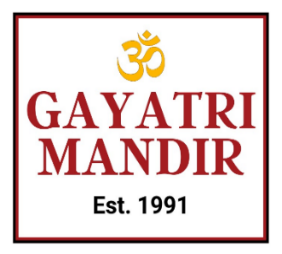 OFFICE BEARERS:President: Dr Jai Ram 0418786919 | Secretary: Nirmala Shandil 0466436964 | Treasurer: Rajneel Raj 0420314465OM SHREE GANASHE NAMAHBAL VIKASH Registration/Enrolment FormWe are proud to enrol students who respect the Hindi Language, Culture and will observe the guidelines of the Mandir.Registration FormFamily Name ………………………………… Given Name………………...................Age …………………… Gender:  Male/FemaleResidential Address ……………………………………………………………………...Parents/ Caregivers 1		         Parents/Caregivers 2Family Name………………………………Family Name……………………………...Given Name……………………………… Given Name……………………….............Mobile ……………………………………  Mobile……………………………………….Email Address …………………………………………………………………………...Special Assistance Required (if any) ……………………………………………….Please indicate if your child has any food allergies or intolerances………………………………………………………………………………………………Consent: I permit/ do not permit Hindu Society of Queensland Inc to use my child’s photos or name in media publications.All personal details given above, will be kept in strict confidence.Enrolled students are expected to abide by the rules and regulations of the Gayatri Mandir.Signature …………………………… Date ……………………………Office use: Enrolment Accepted………………………... Date…………………. 